Assemblée générale ordinaire de la S.D.S.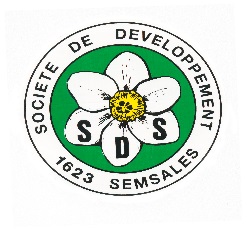 Mercredi 28 mai 2014 à 20h00Nouvelle école Semsales1.	Ouverture de l'assembléeMesdames, Messieurs, chers membres et invités,Au nom du comité de la société de développement de Semsales je vous souhaite la bienvenue  à notre traditionnelle assemblée générale annuelle. Nous saluons chaleureusement les membres d’honneur, les membres sympathisants de la SDS, les autorités communales et religieuses ainsi que les délégués des sociétés locales.Je salue également la présence de :Pour l’Union fribourgeoise du Tourisme : M. Thomas Steiner, Directeur, et citoyen de Semsales.Pour la commune : M. Christophe Monney, Conseiller communalPour Les représentants des SD voisines à savoir:Pour Châtel-St-Denis et l’Office du Tourisme: Son Président Michel Maillard et son caissier Tobie MorelPour Attalens: Pour le comité élargi de la SDS lors de la désalpe :Les délégués des sociétés locales :Pour la Paroisse : M. Curty GérardEt le comité de la SD : Sébastien Grand co-président, Éric Charrière caissier, Fabien Demierre membre, Patrick Helfer nouveau futur-membre.Les personnes suivantes se sont excusées pour l’assemblée de ce soir. Pour le District : M. Michel Chevalley, Préfet de la Veveyse et Président de la Région Glâne Veveyse.M. Thomas Steiner, Directeur de l’Union fribourgeoise du tourisme. Mme Sophie Reymond pour l’Office du Tourisme de Châtel-St-Denis/Les PaccotsLa société de développement de Granges et son président Pierre GabrielPrivés : René Buclin, Didier Vuillemin, Raymonde Clavel, Gérard Mesot carrosserie MesotSociété local :Pour le comité de la SDS : Mmes Chantal Dénéréaz et Chantal Eisele toutes deux absentes pour cause de vacances suite au week-end prolongé. Je tiens à remercier tous les membres sympathisants de la société de développement qui, chaque année, participe à la floraison du village ainsi qu’à illumination de Semsales durant les fêtes de fin d’année, en s’acquittant de la cotisation. Le procès-verbal de l’année dernière est disponible sur les tables. Pour les personnes qui ont souhaité télécharger le document sur le site internet, il n’était pas disponible. Je tiens à m’en excusé ceci est un oubli de ma part et ce sera corrigé pour l’année prochaine.J’espère que vous avez eu le temps de lire le PV, en ce début d’assemblée sinon vous aviez la possibilité de vous adresser à un membre du comité pour le consulter. De notre côté aucun point n’a été modifié. Aucune remarque de l’assemblée.Avant de poursuivre l’assemblée, je vous demanderais de bien vouloir observer une minute de silence pour les membres et les amis disparus en 2013.MerciAvant de continuer le comité propose une modification de l’ordre du jour. On souhaite ajouter après le rapport du président au point 7 section patrimoine. Y-a-t ’il une objection ?2.	Nomination des scrutateursJe demande à Mr. Fredy Jordil d’être scrutateur, il accepte. Pour rappel, seuls les membres actifs, c’est à dire les personnes domiciliées ou exerçant une activité dans la commune, ont voix délibérative. Les membres du comité ne prennent pas part au vote pour l'approbation des comptes. Le président ne prend part au vote que pour départager les voix en cas d'égalité. J'invite les membres externes ainsi que vous tous à vous exprimer dans les divers. 3.	Approbation du procès-verbal de la dernière assemblée générale ordinaireComme déjà mentionné, le procès-verbal de l’assemblée du 8 mai 2013 était disponible sur demande ou à l’entrée de la salle. Vous avez ainsi pour pu en prendre connaissance.Je vous donne la parole pour toute question ou remarque concernant le PV 2013.Si ce n’est pas le cas, on va passer maintenant au vote à mains levées concernant l’approbation du procès-verbal de l’assemblée générale 2013Accepté à l'unanimité4.	Compte de l’exercice 2013 et rapport des vérificateurs de comptesJe passe la parole à notre caissier Éric pour les comptes de l’exercice précédent.Rapport des vérificateurs de comptes, aucune remarque particulière, pas de question sur le compte d’exploitation, le compte Désalpe et sur le BilanLes comptes 2013 ont été vérifiés par Mme Elisabeth Vuichard et M. Manu Piller qui seront également en charge pour l’exercice 2014.Je remercie les vérificateurs pour leur collaboration et le temps consacré à ce contrôle des comptes.Je prie l'assemblée de bien vouloir accepter les comptes 2013 à mains levées, d'en donner décharge au caissier, aux vérificateurs et au comité.Je rappelle pour les scrutateurs que le comité ne prend pas part au vote concernant les comptes.Accepté à l'unanimité.Je précise que le solde du bénéfice de la désalpe 2013 rétribué aux sociétés co-organisatrice, soit à la jeunesse ainsi qu’au chœur mixte la Ceacilia, peut maintenant être libéré. 5.	Election – DémissionsDémissions, nous avons reçu les démissions de Mme Laurence Veluzat et M. Didier Vuillemin.Laurence a passé 2 ans au comité de la SDS et a décidé de nous quitter pour des raisons professionnelles.Voici sa lettre de démission.Didier a passé 16  ans au sein du comité de la SDS dont 13 ans à la présidence. Voici sa lettre de démission.Elections, comme vous avez pu le remarquer une nouvelle tête est parmi nous à la table du comité. Il s’agit de Patrick Helfer, nouvel habitant de Semsales, qui réside dans l’habitation du Moyon pour ceux qui connaisse le coin. Je vais demander à Patrick de se présenter en quelques mots. Si vous acceptez la venue de Patrick au sein du comité de la SDS je vous prie de l’accepter avec de vives applaudissements.Accepter avec applaudissements2eme personnes à élire pour ce soir il s’agit de Christophe Monney conseillé communale et qui aura une tache bien défini au sein de la SDS. Vous en saurez plus dans quelques minutes. Comme Christophe est connu je pense qu’il n’y a pas besoin de faire de présentation.Comme pour la première élection, si vous acceptez la venue de Christophe Monney au sein du comité de la SDS je vous prie de l’accepter avec de vives applaudissements Accepter avec applaudissementsJe vous remercie d’avoir accepté ces nouveaux membres au comité de la SDS et leurs souhaitent de magnifiques moments en notre compagnie. 6.	Rapport d’activité 2013 et rapport du Président	ANNEXE 1 RAPPORT D’ACTIVITE 2013 ET RAPPORT DES PRESIDENT7. Section patrimoineIl y a déjà quelques temps, nous avons été contactés par le Conseil communal pour ouvrir une section patrimoine au sein de la SDS. Un contact a déjà été pris par le Conseil communal avec M. Christophe Monney qui est devenu entre-temps Conseiller communal. Après s’être rencontrés pour discuter et voir comment nous allons fonctionner, nous avons donc créé tout fraichement la section patrimoine. Ce département et un complétement indépendant soit au niveau fonctionnel soit au niveau financier. Je passe la parole à Christophe Monney qui va s’occuper de cette section patrimoine pour nous en dire un peu plus à son sujet.Rapport de Christophe Monney pour la Section patrimoine :	ANNEXE 2 SECTION PATRIMOINE DE LA SDS (PROJET)8. DiversLes divers sont ouverts. Je vous donne la parole pour toutes questions remarques ou pour diverses informations.Salutations et remerciement pour le travail réalisé de la part de la commune transmis par Christophe Monney (conseillé communal)Michel Maillard prend la parole, salut l’assemblée et remercie la SdS. Il présente le sentier rand’eau autour de Corbetta.9.	Clôture de l'assembléeSi plus personne ne souhaite s’exprimer dans le cadre de cette soirée, je clos cette assemblée générale ordinaire de la SDS en remerciant la Commune pour nous avoir mis à disposition cette salle et vous invite à poursuivre la soirée en partageant le verre de l’amitié.Au nom de la société de développement, et au nom du comité, je vous souhaite une excellente fin de soirée.Semsales, le 28 mai 2014			Sébastien et Marc Grand co-président